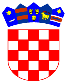   REPUBLIKA HRVATSKAVARAŽDINSKA  ŽUPANIJAOPĆINA VELIKI BUKOVECKLASA: 400-08/19-01/01URBROJ: 2186/028-03-20-7MB: 02676583OIB: 09571757651RKP oznaka: 31317Šifra općine: 558Razina: 22,23Razdjel: 000Šifra djelatnosti: 8411Žiro – račun: HR3723900011855800004BILJEŠKE UZ FINANCIJSKI IZVJEŠTAJ – OBRAZAC PR- RAS i OBVEZEza razdoblje od 01.01.2019.  do 31.12.2019. godineBilješke - OBRAZAC PR-RASPRIHODI POSLOVANJAIz izvještaja je vidljivo kako su prihodi poslovanja AOP 001 ostvareni 94,2 % u odnosu na ostvarenje prethodne godine. Unutar pojedinih pozicija ima većih i manjih odstupanja u odnosu na izvještajno razdoblje prethodne godine.AOP 002 Prihodi od porezaUnutar podskupine poreza na imovinu (AOP 018) veće odstupanje bilježi:(AOP 019) stalni porezi na nepokretnu imovinu koji su u odnosu na prethodnu godinu povećani za 793,5 % radi namirenog potraživanja vezano za korištenje javne površine.(AOP 022) porez na imovinu koji je u odnosu na prethodnu godinu povećan za 132,9 % radi povećane aktivnosti na tržištu nekretnina.Unutar podskupine poreza na robu i usluge (AOP 024) veće odstupanje bilježi: (AOP 026) porez na promet koji je u odnosu na prethodnu godinu povećan za 119,6 % radi povećanja  prihoda od poreza na potrošnju.(AOP 028) porezi na korištenje dobara ili izvođenje aktivnosti smanjen je za 18,0 % a posljedica je ukidanje poreza na tvrtku, odnosno na naziv tvrtke.Unutar podskupine ostalih prihoda od poreza (AOP 035)  odstupanje bilježi: (AOP 038) ostali neraspoređeni prihodi od poreza smanjeni su u odnosu na prethodnu godinu za 33,3 %.AOP 045 Pomoći iz inozemstva i od subjekata unutar općeg proračunaUnutar podskupine prihoda – pomoći proračunu iz drugih proračuna (AOP 054) odstupanje bilježi:(AOP 055) tekuće pomoći proračunu iz drugih proračuna Na navedenoj poziciji primljena su sredstava za financiranje troškova ogrjeva korisnicima zajamčene minimalne naknade koji se griju na drva na području Općine Veliki Bukovec u ukupnom iznosu od 7.600,00 kn. U odnosu na prethodnu godinu na ovoj poziciji smanjena su sredstva za 28,5 %  iz razloga što su u 2018. godini na ovoj poziciji primljena sredstava od Ministarstva graditeljstva u iznosu od 20.000 kn temeljem Ugovora o sufinanciranju projekta razvoja komunalnog gospodarstva i pomoći za ogrjev u iznosu od 6.650 kn.(AOP 056) kapitalne pomoći proračunu iz drugih proračunaNa navedenoj poziciji primljena su  sredstva od Hrvatske turističke zajednice  u iznosu od 27.285,89 kn i  Ministarstva za demografiju – temeljem Sporazuma 18-0296 – projekt ulaganja u dječje vrtiće  u iznosu od 54.624,00 kn.Unutar podskupine prihoda (AOP 057) odstupanje bilježi: (AOP 058) pomoći od izvanproračunskih korisnika Općina je koristila mjere zapošljavanja  preko programa javnih radova koje financira HZZZ.     U ovom izvještajnom razdoblju ostvareni prihodi na navedenoj poziciji iznose 388 kn radi povećanja minimalne plaće na temelju Aneksa ugovora o sufinanciranju zapošljavanja.Sveukupni prihodi na ovoj poziciji smanjeni su za 1,6 % radi prestanka radnog odnosa osobe zaposlene preko programa javnih radova.AOP 074 Prihodi od imovineUnutar podskupine prihoda (AOP 083) odstupanje bilježi: (AOP 086) prihod od naknade za korištenje nefinancijske imovine smanjen je za 88,9 % radi manje ostvarenih prihoda od nadoknade za korištenje prostora hidroelektrana  u izvještajnom razdoblju.(AOP 089) ostali prihodi od nefinancijske imovine smanjeni su za 24,7 % radi ostvarenih manjih prihoda od naknade za zadržavanje nezakonito izgrađene zgrade.AOP 105 Prihodi od upravnih i administrativnih pristojbi, pristojbi po posebnim propisima i naknadaUnutar podskupine prihoda upravne i administrativne pristojbe (AOP 106)  odstupanje bilježi:(AOP 108) županijske, gradske i općinske pristojbe i naknade koje su u odnosu na prethodnu godinu bilježe povećanje  od 110,9 % radi veće naplate grobne naknade.Unutar podskupine prihodi po posebnim propisima (AOP 111) odstupanje bilježi:(AOP 112) prihodi državne uprave povećani su za 416,8 %. (AOP 113) prihodi vodnog gospodarstva povećani  su za 440,6 % a rezultat je veća naplata vodnog doprinosa Hrvatskih voda.(AOP 114) doprinosi za šume smanjeni  su za 91,4 %  radi smanjenog prometa šumskog doprinosa u izvještajnom razdoblju.Unutar podskupine komunalni doprinosi i naknade (AOP 119) odstupanje bilježi:(AOP 120) komunalni doprinosi, gdje je zabilježeno smanjenje od 58,0 %. (AOP 121)  komunalne naknade, gdje je zabilježeno povećanje  od 120,9 % radi veće naplate   komunalne naknade u obračunskom razdoblju a prvenstveno radi uspostave nove evidencije obveznika plaćanja komunalne naknade.AOP 123 Prihodi od prodaje proizvoda i robe te pruženih usluga i prihodi od donacijaU izvještajnom razdoblju bilježi se povećanje radi ostvarenih prihoda s osnove  zakupa poslovnog prostora – prostor za rad bankomata.AOP 136 Kazne, upravne mjere i ostali prihodiUnutar podskupine kazne i upravne mjere bilježi se prihod u iznosu od 700 kn a po uplatama po prekršajnom nalogu izdanog sa strane komunalnog redara.AOP 302 Prihodi od prodaje proizvedene dugotrajne imovinePovećanje se bilježi radi ostvarenih prihoda od  prodaje kuće u vlasništvu općine u ukupnom iznosu od 39.500,00 kn.B) RASHODI POSLOVANJAAOP 149 Rashodi za zaposleneOvi rashodi izvršeni su u iznosu od 565.095 kn ili 127,8 % u odnosu na ostvarenje prethodne godine. Obuhvaćaju plaće za redovan rad dužnosnika, službenika i namještenika. Zbog povećanja plaća i  povećanja materijalnih prava radnika bilježi se povećanje u izvještajnom razdoblju.AOP 160 Materijalni rashodiUnutar podskupne rashoda naknade troškova zaposlenima (AOP 161) odstupanje bilježi: (AOP 163) naknade za prijevoz, za rad na terenu i odvojeni život izvršene su u iznosu od 19.308 kn ili 321,8 % u odnosu na ostvarenje prethodne godine.(AOP 164) stručno usavršavanje zaposlenika u iznosu od 5.087 kn ili 117,6 % u odnosu na ostvarenje prethodne godine.Unutar podskupine rashoda za materijal i energiju (AOP 166) odstupanje bilježi:(AOP 167) uredski materijal i ostali materijalni rashodi izvršeni su u iznosu od 32.973 kn ili 133,5 % u odnosu na ostvarenje prethodne godine. Zbog povećanja rashoda za nabavu ostalog materijala za potrebe redovnog poslovanja došlo je do povećanja u izvještajnom razdoblju.(AOP 170) materijal i dijelovi za tekuće i investicijsko održavanje izvršeni su u iznosu od 36.698 kn ili 135,9 % u odnosu na ostvarenje prethodne godine.Zbog povećanja rashoda za materijal i dijelove za tekuće i investicijsko održavanje došlo je do povećanja u izvještajnom razdoblju.Unutar podskupine rashoda za usluge (AOP 174) odstupanje bilježi:(AOP 175) rashodi za  usluge telefona, pošte i prijevoza izvršeni su u iznosu od 23.216 kn ili 112,9  % u odnosu na ostvarenje prethodne godine. Usluge telefona i telefaksa – troškovi su povećani a razlog povećanja je korištenje novog mobilnog telefona djelatnice koja obavlja terenske poslove u svrhu uspostave grobne evidencije.Usluge interneta u odnosu na proteklu godinu smanjene su  zbog nabavke povoljnijeg Internet paketa.Poštarina (pisma, tiskanice) povećane su  a razlog povećanja je sklapanje ugovora o poslovnoj suradnji kojim se općina obvezala na podmirenje naknade kod uplate po uplatnicama koje su ispostavljene obveznicima plaćanja.(AOP 176) rashodi za usluge tekućeg i investicijskog održavanja izvršeni su u iznosu od 644.190 kn ili 89,2 % u odnosu na ostvarenje prethodne godine.Do smanjenja je došlo zbog smanjenih ostalih usluga tekućeg i investicijskog održavanja  a odnose se na održavanje nerazvrstanih cesta i puteva te održavanje cestovne infrastrukture.(AOP 177) rashodi za usluge promidžbe i informiranja izvršeni su u iznosu od 116.583 kn ili 149,8 % u odnosu na ostvarenje prethodne godine.Zbog većih troškova ostalih usluga promidžbe i informiranja došlo je do iskazanog povećanja. (AOP 179) zakupnine i najamnine izvršeni su u iznosu od 8.822 kn ili 195,9 % u odnosu na ostvarenje prethodne godine.Zbog većih troškova prema obračunu usluga za kopirni stroj došlo je do iskaznog povećanja.(AOP 180) rashodi za zdravstvene i veterinarske usluge izvršeni su u iznosu od 34.675 kn ili 205,5 % u odnosu na ostvarenje prethodne godine.Do povećanja je došlo  zbog povećanja broja napuštenih životinja a koje smo zbrinuli u suradnji sa skloništem za životinje i Veterinarskom stanicom.(AOP 181) rashodi za intelektualne i osobne usluge izvršeni su u iznosu od 269.241 kn ili 89,1 % u odnosu na ostvarenje prethodne godine.Do smanjenja je došlo zbog smanjenja rashoda za usluge, prvenstveno za ostale intelektualne usluge.U izvještajnom razdoblju povećali su se  rashodi za geodetsko-katastarske usluge zbog izrade dokumentacije nužne za realizaciju pojedinih projekata. (AOP 182) rashodi za računalne usluge izvršeni su u iznosu od 44.953 kn ili 116,7 % u odnosu na ostvarenje prethodne godine.Radi obveze izrade evidencije groblja povećali su se rashodi za održavanje informacijskog sustava i planova groblja. (AOP 183) rashodi za ostale usluge izvršeni su u iznosu od 50.773 kn ili 34,6 % u odnosu na ostvarenje prethodne godine.Do iskaznog smanjenja u 2019. godini je došlo jer su u 2018. godini  nastalih veći troškovi za održavanje odlagališta otpada.Unutar podskupine ostalih nespomenutih rashoda (AOP 185) odstupanje bilježi:(AOP 186) rashodi za naknade za rad predstavničkih i izvršnih tijela, povjerenstva i slično izvršeni su u iznosu od 35.537 kn ili 144,2 % u odnosu na ostvarenje prethodne godine. U 2019. godini povećani su rashodi radi naknade zamjeniku općinskog načelnika.(AOP 188) rashodi za reprezentaciju izvršeni su u iznosu od 57.845 kn ili 143,0 % u odnosu na ostvarenje prethodne godine.Zbog većih troškova reprezentacije u izvještajnom razdoblju došlo je do iskaznog povećanja.(AOP 189) rashodi za članarine i norme izvršeni su u iznosu od 42.200 kn ili 106,0 % u odnosu ostvarenje prethodne godine.U izvještajnom razdoblju troškovi su povećani radi sufinanciranja članarina udrugama.(AOP 190) rashodi za pristojbe i naknade izvršeni su u iznosu od 33.768 kn ili 1.538,4 % u odnosu na ostvarenje prethodne godine.Tijekom 2019. g.  rashodi ostvareni u izvještajnom razdoblju tekuće godine bilježe povećanje radi nastalih rashoda za uplatu vodnog doprinosa za objekte u vlasništvu općine u postupku legalizacije.(AOP 192) ostali nespomenuti rashodi poslovanja izvršeni su u iznosu od 14.283 kn ili 644,8 % u odnosu na ostvarenje prethodne godine. Tijekom 2019. godine podmireni su troškovi nastali radi usluge izrade natpisnih ploča te troškova nastalih radi ugošćivanja sudionika „Križnog puta“. AOP 193  Financijski rashodiDo smanjenja  je došlo radi smanjenih ostalih nespomenutih financijskih rashoda.AOP 212 SubvencijeDo povećanja je došlo zbog povećanja rashoda za isplatu obrtnicima s područja Općine VelikiBukovec, sukladno Programu mjera poticanja poduzetništva na području Općine V. Bukovec.AOP 221 Pomoći dana u inozemstvo i unutar općeg proračunaDo povećanja u izvještajnom razdoblju je došlo radi povećanih troškova  organizacije predškolskog odgoja u dječjem vrtiću „Krijesnica“ Podružnica Veliki Bukovec – prema Sporazumu.AOP 246 Naknade građanima i kućanstvima na temelju osiguranja i druge naknadeUnutar podskupine ostalih nespomenutih rashoda (AOP 253) odstupanje bilježi:(AOP 255) naknade građanima i kućanstvima u naravi izvršeni su u iznosu od 193.467 kn ili 128,1 % u odnosu na ostvarenje prethodne godine.Tijekom 2019. godine povećanih su rashodi za sufinanciranje dječjih vrtića.AOP 257 Ostali rashodiU izvještajnom razdoblju došlo je do iskaznog smanjenja radi isplate naknada šteta pravnim i fizičkim osobama nastale uslijed elementarne nepogode – suše a koja je isplaćena u 2018. godini.AOP 354 Rashodi za nabavu proizvedene dugotrajne imovineUnutar podskupine ostalih nespomenutih rashoda (AOP 355) odstupanje bilježi:(AOP 358) rashodi za ceste, željeznice i ostale prometne objekte izvršeni su u iznosu od 498.405 ili 134,1  u odnosu na ostvarenje prethodne godine.Unutar podskupine ostalih nespomenutih rashoda (AOP 360) odstupanje bilježi:(AOP 367) rashodi za uređaje, strojeve i opremu za ostale namjene izvršeni su  u iznosu od 337.495kn ili 4.787,2  % .AOP 518 Izdaci za otplatu glavnice primljenih kredita i zajmovaObveza prema kreditu u cijelosti je isplaćena u 2018. godini.U izvještajnom razdoblju društvu Lukom d.o.o. iz Ludbrega uplaćen je iznos od 30.000 kn.Bilješke - OBRAZAC OBVEZEAOP 001 Stanje obveza iskazno na dan 01.01.2019. godine iznosi 291.597 kn. AOP 036 Stanje obveza na kraju izvještajnog razdoblja iznosi 216.289 kn a odnosi se na nedospjele  obveze za:rashode poslovanja u iznosu od  209.795 kni dospjele obveze  u iznosu od 6.494 knAOP 037 – Stanje dospjelih obveza u iznosu od 6.494 kn odnosi se na:232 – Obveze za materijalne rashode u iznosu od ……………..2.994 kn237 – Obveze za naknade građanima i kućanstvima …………..3.500 knAOP 090 – Stanje nedospjelih obveza u iznosu od 209.795 kn odnosi se na:231 – Obveze za zaposlene u iznosu od ………………………. …. 45.036 kn232 – Obveze za materijalne rashode u iznosu od …………….  ….41.929 kn232 – Obveze za materijalne rashode u iznosu od …………………..4.060 knOve obveze odnose se na službena putovanja u iznosu od 988 kn, naknade za prijevoz na posao u iznosu od 1.609 kn te obveze za isplatu naknade zamjeniku općinskog načelnika u iznosu od 1.463 kn.234 – Obveze za financijske rashode ……………………………….1.008 kn237 – Obveze za naknade građanima i kućanstvima u iznosu od .......7.000 kn239 – Ostale tekuće obveze u iznosu od …………………………..110.761 knU Velikom Bukovcu, veljača 2020.								Jedinstveni upravni odjel								  Nevenka Martinković  REPUBLIKA HRVATSKAVARAŽDINSKA  ŽUPANIJAOPĆINA VELIKI BUKOVECKLASA: 400-08/19-01/01URBROJ: 2186/028-03-20-7MB: 02676583OIB: 09571757651RKP oznaka: 31317Šifra općine: 558Razina: 22,23Razdjel : 000Šifra djelatnosti: 8411Žiro – račun: HR3723900011855800004BILJEŠKE UZ BILANCU1. AOP 002 NEFINANCIJSKA IMOVINAAOP 009 – Stambeni objektiRačun  0211Stanje 01.01.2019. = 55.000 knStanje 31.12.2019. = 0Radi prodaje kuće u vlasništvu općine došlo je do iskaznog smanjenja.AOP 011 – Ceste, željeznice i ostali prometni objektiRačun 0213Stanje 01.01.2019.=3.560.343 knStanje 31.12.2019.=3.991.124 knPovećanje se odnosi na izdatke za rekonstrukciju NC 36 u Velikom Bukovcu u ukupnom iznosu od 381.280 kn i izgradnju rotora u ukupnom iznosu od 49.500 kn.AOP 012 – Ostali građevinski objektiRačun 0214Stanje 01.01.2019. =2.461.234 knStanje 31.12.2019. =2.528.859 knPovećanje se odnosi na izdatke za Izgradnju mosta preko rijeke Plitvice u Dubovici, u iznosu od 67.625 knAOP 016 – Komunikacijska opremaRačun 0222Stanje 01.01.2019. = 33.809 knStanje 31.12.2019. = 35.536 knPovećanje se odnosi na izdatke za kupnju mobilnih telefona u iznosu od 1.727 kn.AOP 019 – instrumenti, uređaji i strojeviRačun 0225Stanje 01.01.2019. =16.385 knStanje 31.12.2019. = 13.136 knPovećanje se odnosi na izdatke za kupnju  Stihl kresač grana  u iznosu od 1.237 kn.Na temelju zapisnika o primopredaji otpada iz poslovnih knjiga isknjižava se OS – 40 Trimer – nabavne vrijednosti 4.486 kn. AOP 021 – uređaji, strojevi i oprema za ostale namjeneRačun 0227Stanje 01.01.2019. = 120.347 knStanje 31.12.2019. = 457.841 knSveukupno povećanje u 2019. godini iznosi 337.495 knU 2019. g. nastali su izdaci za kupnju Stihl trimera motornog u iznosu od 3.511 kn, Puhača zraka u iznosu od 2.293 kn, nabavu mobilnog reciklažnog dvorišta u iznosu od 74.375 kn, opremanje mrtvačnice na mjesnom groblju u iznosu od 118.047 kn, te opreme za dječje igralište u iznosu od 139.269 kn.  AOP 049 – Sitni inventar u uporabiRačun 042 Stanje: 01.01.2019. = 55.113 knStanje: 31.12.2019. = 54.671 knISPRAVAK VRIJEDNOSTI:AOP 013 – Ispravak vrijednosti građevinskih objekata	02921 = stanje na dan 01.01.2019. =2.436.695 kn02921 = stanje na dan 31.12.2019. =2.939.704 knAOP 023 - Ispravak vrijednosti postrojenja i opreme	02922 = stanje na dan 01.01.2019.   = 379.036 kn	02922 = stanje na dan 31.12.2019.   = 451.545 knAOP 029 - Ispravak vrijednosti prijevoznih sredstava	02922 = stanje na dan 01.01.2019.   =  18.812 kn	02922 = stanje na dan 31.12.2019.   =  34.937 knAOP 045 – Ispravak vrijednosti nematerijalne proizvedene imovine	02926= stanje na dan 01.01.2019. = 132.670           02926= stanje na dan  31.12.2019. = 168.254    2.  Potraživanja za prihode poslovanja u ukupnom iznosu od 421.147  kn  	        (AOP 140 ) odnose se na:Račun 161 (AOP 141) – potraživanja za poreze: =62.115Račun 164 (AOP 151) – potraživanja za prihode od imovine u ukupnom iznosu od =61.288  kn odnose se na: potraživanje za dane koncesije: 10.985i ostala potraživanja: potraživanje za hidrorentu: =49.853 knpotraživanje za naknadu za zadržavanje nezakonito izgrađenih građevina =450 kn	Račun 165 (AOP 152) –potraživanja za upravne i adm. pristojbe u ukupnom        iznosu od =296.944 odnose se na:  	potraživanja za grobnu naknadu:=8.506 kn       potraživanja za ostale prihode na groblju: 1.500 kn     	potraživanja za doprinose za šume:=54 kn  	potraživanje za komunalni doprinos: =238.129 kn      potraživanje za komunalnu naknadu: 48.755 knRačun 166 (AOP 153) – potraživanja za prihode od prodaje proizvoda i robe te pruženih usluga u ukupnom iznosu od =800 kn odnose se na:potraživanje za zakup poslovnog prostora – prostor za rad bankomata: =800 knRačun 17 (AOP 157) – potraživanja od prodaje nefinancijske imovine  u ukupnom iznosu od =10.571 kn odnose se na:potraživanja od prodaje proizvedene imovine: =10.571 kn.	(stanovi)AOP 163 Obveze	Obveze u ukupnom iznosu od 216.290 knObveze se odnose na:Račun 231 (AOP 165) - obveze za zaposlene: 45.036 knRačun 232 (AOP 166) – obveze za materijalne rashode: 48.985 knRačun 234 (AOP 167) – obveza za financijske rashode: 1.008 knRačun 237 (AOP 172) – obveze za naknade građanima i kućanstvima: 10.500 knRačun 239 (AOP 174) – ostale tekuće obveze: 110.761Jedinstveni upravni odjel								Nevenka MartinkovićU Velikom Bukovcu, veljača 2020.  REPUBLIKA HRVATSKAVARAŽDINSKA  ŽUPANIJAOPĆINA VELIKI BUKOVECKLASA: 400-08/19-01/01URBROJ: 2186/028-03-20-7MB: 02676583OIB: 09571757651RKP oznaka: 31317Šifra općine: 558Razina: 22,23Razdjel :000Šifra djelatnosti: 8411Žiro – račun: HR3723900011855800004BILJEŠKE UZ OBRAZAC P-VRIOza razdoblje 01. siječnja do 31. prosinca 2019. godineIzvještaj Promjene u vrijednosti imovine i obveza – P-VRIO za razdoblje od 01.01.2019. godine do 31.12.2019. godine obuhvaća promjene u vrijednosti i obujmu imovine AOP 018 u iznosu od 18.573  kn.Općina Veliki Bukovec je u obračunskom razdoblju imala promjene u obujmu imovine na:AOP 019 smanjenje za 4.486 kn a  odnosi se na smanjenje u obujmu dugotrajne imovine.AOP 026 smanjenje za 14.087 kn a odnosi se na otpis potraživanja s osnove komunalne naknade u iznosu od 11.087 kn i  grobne naknade u iznosu od 3.000 kn. Za navedena dugovanja nastupila je zastara. 								Jedinstveni upravni odjel								Nevenka MartinkovićU Velikom Bukovcu, veljača 2020. Ostvareno u izvještajnom razdoblju prethodne godineOstvareno u izvještajnom razdoblju tekuće godineIndeks2.643.5342.723.914103,0Ostvareno u izvještajnom razdoblju prethodne godineOstvareno u izvještajnom razdoblju tekuće godineIndeks419.80989.89821,4Ostvareno u izvještajnom razdoblju prethodne godineOstvareno u izvještajnom razdoblju tekuće godineIndeks670.752664.80599,1Ostvareno u izvještajnom razdoblju prethodne godineOstvareno u izvještajnom razdoblju tekuće godineIndeks225.945253.540112,2Ostvareno u izvještajnom razdoblju prethodne godineOstvareno u izvještajnom razdoblju tekuće godineIndeks5.6914.40077,3Ostvareno u izvještajnomRazdoblju prethodne godineOstvareno u izvještajnomrazdoblju tekuće godineIndeks0700-Ostvareno u izvještajnom razdoblju prethodne godineOstvareno u izvještajnom razdoblju tekuće godineIndeks2.43842.7421.753,2Ostvareno u izvještajnom razdoblju prethodne godineOstvareno u izvještajnom razdoblju tekuće godineIndeks442.186565.095127,8Ostvareno u izvještajnom razdoblju prethodne godineOstvareno u izvještajnom razdoblju tekuće godineIndeks1.686.5951.662.39798,6Ostvareno u izvještajnom razdoblju prethodne godineOstvareno u izvještajnom razdoblju tekuće godineIndeks18.1547.12639,3Ostvareno u izvještajnom razdoblju prethodne godineOstvareno u izvještajnom razdoblju tekuće godineIndeks4.48139.522882,0Ostvareno u izvještajnom razdoblju prethodne godineOstvareno u izvještajnom razdoblju tekuće godineIndeks175.191380.887217,4Ostvareno u izvještajnom razdoblju prethodne godineOstvareno u izvještajnom razdoblju tekuće godineIndeks282.071312.587110,8Ostvareno u izvještajnom razdoblju prethodne godineOstvareno u izvještajnom razdoblju tekuće godineIndeks702.941408.93058,2Ostvareno u izvještajnom razdoblju prethodne godineOstvareno u izvještajnom razdoblju tekuće godineIndeks494.642838.864169,6Ostvareno u izvještajnom razdoblju prethodne godineOstvareno u izvještajnom razdoblju tekuće godineIndeks41.20230.00072,8